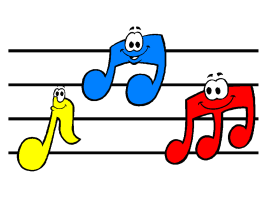 Regulamin otwartego konkursu wokalnego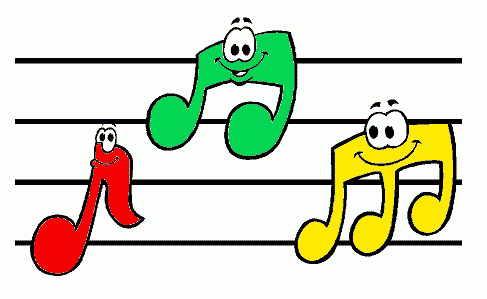               „W Janowie lubią śpiewać”OrganizatorOrganizatorem konkursu wokalnego „W Janowie lubią śpiewać” jest Gminny Ośrodek Kultury w Janowieul. Przanyska 51  13-113 JanowoCele konkursu:- rozwijanie uzdolnień artystycznych, w szczególności muzycznych i wokalnych- integracja środowiska lokalnego       III. Uczestnicy konkursuUczestnikami konkursu mogą  wszyscy mieszkańcy gminy Janowo lubiący i potrafiący śpiewać. Konkurs ma charakter otwarty.Kategorie występujących uczestników:- I kategoria:Dzieci  ( od 7 do 14 lat)- II kategoria:Młodzież i Dorośli (15+)	IV. Informacje ogólne:           1. Konkurs odbywa się w czasie obchodów Dni Janowa w dniu 07 września 2019 roku              około godziny 18:00. W kolejnych kategoriach występują dzieci, młoldzież i dorośli.           V. Przebieg konkursu:          1. Uczestnicy konkursu wykonują dwie dowolne piosenki z repertuaru polskiego bądź    obcojęzycznego. Pierwsza część wystepów obejmuje dzieci , druga młodzież i dorosłych.           2. Wokaliści wykonują piosenki przy własnym akompaniamencie, podkładów mp.3,  bądź acapella.VI. Zgłoszenie do konkursu          1.  Wokaliści chętni do udziału zgłaszają swój udział  u organizatora             do dnia 30 sierpnia 2019 roku .          2. Zgłoszenie może może odbyć się w formie:          - elktronicznej - chętni wokaliści przesyłają emaila w którym podają swoje imię ,            nazwisko, wiek, oraz tytuły piosenek na adres : gok@janowo.pl            W załączniku prosimy o przesłanie podkładów muzycznych w formacie mp.3,        - osobistej - chętnych wokalistów zapraszamy codziennie w godzinach 08:00 do 15:00          do Gminnego Ośrodka Kultury przy ul. Przasnyskiej 51 w Janowie . Zgłoszenia  przyjmowane są w bibliotece . Prosimy o przyniesienie ze sobą podkładów muzycznych w formacie mp.3 na dowolnym nośniku. VII. Przygotowanie występu           1. Każdy uczestnik jest zobowiązany do przygotowania dwóch utworów  w dowolnym języku. Długość występu nie może przekraczać 8 minut.           2. Uczestnicy konkursu mogą wykonywać utwór a cappella lub z podkładem muzycznym.VIII. Jury:        1. Wokalistów, będzie oceniać Jury powołane przez organizatora,             składające się z doświadczonych muzyków i artystów.                       2. Werdykt końcowy – wyłonienie laureatów – zostanie ogłoszony przez Jury w dniu 		  konkursu. IX. Nagrody:       1. Każdy uczestnik eliminacji otrzymuje pamiątkowy dyplom.          2. Nagrody dla uczestników oraz zwycięzców finału zapewnia organizator.       X. Postanowienia końcowe.1. Organizator zastrzega sobie prawo do wprowadzenia zmian w regulaminie.2.  Wszystkie kwestie sporne rozstrzyga organizator konkursu.3.  Zgłoszenie udziału w konkursie jest jednocześnie wyrażeniem zgody na postanowienia 		niniejszego regulaminu.4. Dla uczestników konkursu organizator zapewnia napoje.